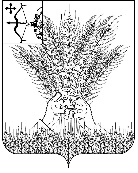 АДМИНИСТРАЦИЯ КИКНУРСКОГО МУНИЦИПАЛЬНОГО ОКРУГАКИРОВСКОЙ ОБЛАСТИВыписка из протоколазаседания комиссии по противодействию коррупции в Кикнурском муниципальном округе26.04.2023                                                                                                           №  1пгт КикнурПОВЕСТКА ДНЯ:I.   Анализ работы, комплекса организационных, разъяснительных и иных мер по пресечению у муниципальных служащих и работников орга-низаций Кикнурского муниципального округа коррупционных правонарушений и устранению условий для их совершения за 2022 годII. Анализ работы по противодействию коррупции в муниципальных унитарных предприятиях, принятие мер к выявлению и устранению условий для совершения коррупционных правонарушений (по закупкам, сдача имущества в аренду, платные услуги).III. О ходе реализации мероприятий по противодействию коррупции, о выявленных фактах и результатах расследований уголовных дел кор-рупционной направленности за 2022 годСЛУШАЛИ: Анализ работы, комплекса организационных, разъяснительных и иных мер по пресечению у муниципальных служащих и работников орга-низаций Кикнурского муниципального округа коррупционных правонарушений и устранению условий для их совершения за 2022 годДОКЛАДЧИК:в связи с больничным Х. М.Н. докладывает К. Н.В.Работа по противодействию коррупции в органах местного самоуправления Кикнурского округа организована в соответствии с федеральным и региональным законодательством о противодействии коррупции, а также муниципальными нормативными правовыми актами. Работа в сфере противодействия коррупции в муниципальном образовании построена на основании плана мероприятий на 2023 год в соответствии с задачами Национального плана противодействия коррупции, утвержденного Указом Президента Российской Федерации от 16.08.2021 № 478 «О Национальном плане противодействия коррупции на 2021 - 2024 годы». Сотрудником кадровой службы ежегодно проводится актуализация анкетных данных муниципальных служащих. В соответствии с постановлением администрации Кикнурского муниципального округа от 31.08.2021 № 594 «О мерах по противодействию коррупции» муниципальные служащие администрации Кикнурского муниципального округа ежегодно представляют сведения о близких родственниках, а также их аффилированности коммерческим организациям по установленной форме. (за отчетный период актуализировано 12 анкет).В 2022 году было проведено 4 заседания Комиссии по противодействию коррупции. В соответствии с планом работы Комиссии на ее заседаниях были рассмотрены следующие вопросы:- о реализации комплекса организационных, разъяснительных и иных мер по соблюдению муниципальными служащими и работниками организаций, подведомственных администрации Кикнурского муниципального округа, запретов, ограничений и требований, урегулированию конфликта интересов, установленных в целях противодействия коррупции за 2021;- об организации работы по противодействию коррупции в территориальных отделах Кикнурского муниципального округа;- информация прокуратуры Кикнурского муниципального округа о состоянии законности на поднадзорной территории по исполнению законодательства по противодействию коррупции по итогам 2021 года;- о ходе реализации мероприятий по противодействию коррупции, о выявленных фактах и результатах расследований уголовных дел коррупционной направленности за 2021 год;- о проведении работы по формированию у муниципальных служащих отрицательного отношения к коррупции;- о реализации мероприятий по противодействию коррупции в подведомственных организациях, принятие мер к выявлению и устранению условий для совершения коррупционных правонарушений;-об итогах представления сведений муниципальными служащими и руководителями муниципальных учреждений полных и достоверных сведений о доходах, расходах, об имуществе и обязательствах имущественного характера;- о работе по формированию антикоррупционного мировоззрения у учащихся общеобразовательных учреждений, молодёжи Кикнурского муниципального округа;- о деятельности органов местного самоуправления в сфере закупок товаров, работ, услуг для обеспечения своих нужд и анализ эффективности закупок, товаров, работ и услуг, заключенных муниципальных контрактов на поставку товаров, выполнение работ, услуг для муниципальных нужд с целью соблюдения законодательства Российской Федерации;- о выявлении и пресечении коррупционных правонарушений при предоставлении начального общего, основного общего, среднего общего образования по основным общеобразовательным программам, дополнительного образования и дошкольного образования на территории Кикнурского муниципального округа;- об обеспечение открытости и доступности информации о бюджетном процессе в муниципальном образовании и организация работы в сфере внутреннего муниципального финансового контроля;- анализ обращений граждан и организаций на предмет наличия информации о фактах коррупции и иных неправомерных действиях муниципальных служащих;- о повышении квалификации, должностных лиц, ответственных за профилактику коррупционных и иных правонарушений;- анализ работы отдела по муниципальному имуществу и земельным ресурсам в ходе процессов, связанных с предоставлением земельных участков, реализацией недвижимого муниципального имущества, сдачей помещений в аренду с целью осуществление контроля, выявление и пресечение коррупционных нарушений;- об утверждении Плана работы комиссии по противодействию коррупции в Кикнурском муниципальном округе на 2023 год.В целях развития правовой основы противодействия коррупции в Кикнурском округе в 2022 году в соответствии с законодательством внесены изменения и дополнения в 5 нормативно-правовых актов, направленных на реализацию антикоррупционной политики. Информация об изменениях в законодательстве о противодействии коррупции и прохождении муниципальной службы, локальные нормативные акты размещается на официальном сайте администрации Кикнурского муниципального округа в разделе «Противодействие коррупции». Информация на странице регулярно обновляется. Для ознакомления муниципальных служащих с нормами законодательства в сфере противодействия коррупции разработаны памятки.Муниципальные служащие ознакомлены под роспись муниципальным правовым актом, определяющим порядок уведомления представителя нанимателя о фактах обращения в целях склонения муниципального служащего к совершению коррупционных нарушений. Кадровой службой проводятся консультации и разъяснения основных положений Кодекса служебного поведения муниципальных служащих Кикнурского округа, утвержденного распоряжением администрации Кикнурского муниципального округа Кировской области от 25.05.2021 № 367. С муниципальными служащими Кикнурского округа был проведен обучающий семинар на тему по вопросам заполнения справок о доходах, расходах, обязательствах имущественного характера, форма которой утверждена Указом Президента РФ № 460 от 23.06.2014, так же проводятся консультации в период декларационной кампании. Организован сбор сведений о доходах, расходах, имуществе и обязательствах имущественного характера муниципальных служащих и граждан, претендующих на замещение должностей муниципальной службы. Всего сведения о доходах, имуществе и обязательствах имущественного характера предоставили 28 муниципальных служащих, определенные перечнем. Сведения о доходах за 2022 год муниципальных служащих Кикнурского округа в соответствии с утвержденным перечнем, а так же руководителей муниципальных учреждений размещены в установленные законодательством сроки на официальном сайте во вкладке «Противодействие коррупции». В ходе заполнения сведений о доходах граждане, претендующие на муниципальные должности и должности муниципальной службы, а также лица, замещающие указанные должности приглашаются на собеседование в целях дачи пояснений по возникшим в ходе анализа вопросам и выявленным нарушениям при заполнении ими справок. Организовано предоставление заполненных справок в адрес Губернатора Кировской области в соответствии с региональным законодательством. Всего по Кикнурскому округу сведения предоставили 13 лиц, замещающих муниципальные должности, так же глава Кикнурского муниципального округа. Антикоррупционная экспертиза нормативных правовых актов и их проектов осуществляется в соответствии с Федеральным законом от 17 июля 2009 года № 172-ФЗ «Об антикоррупционной экспертизе нормативных правовых актов и проектов нормативных правовых актов» (далее - Федеральный закон № 172-ФЗ) и Методикой проведения антикоррупционной экспертизы нормативных правовых актов и проектов нормативных правовых актов, утвержденной постановлением Правительства Российской Федерации от 06 февраля 2010 года № 96 «Об антикоррупционной экспертизе нормативных правовых актов и проектов нормативных правовых актов». Всего проверено на наличие коррупциогенных факторов 130 актов. Во избежание нарушения прав граждан и иных участников правоприменительного процесса и исключения норм, противоречащих федеральному законодательству при разработке нормативных правовых актов, их направляют в прокуратуру Кикнурского района для проведения правовой экспертизы. Осуществляется работа Комиссии по соблюдению требований к служебному поведению и урегулированию конфликта интересов на муниципальной службе. Проведено 3 заседания комиссии. Рассмотрено 3 уведомления муниципальных служащих о выполнении ими иной оплачиваемой работы, установлено отсутствие признаков личной заинтересованности, которая может привести к конфликту интересов. В 2022 году органами местного самоуправления проводилась работа по выявлению, предотвращению и урегулированию конфликта интересов, в том числе при смене сферы деятельности лиц, замещающих должность, а также в отношении вновь избранных и назначенных лиц.Фактов аффелированности лиц, возможности возникновения конфликта интересов не выявлено.С муниципальными служащими, замещающими должности, входящие в утвержденный перечень, при увольнении с муниципальной службы проводятся разъяснительные беседы, выдаются памятки о необходимости подачи заявления в администрацию округа о даче согласия на замещение должности в коммерческой организации на условиях правового или гражданско-правового договора. Заявлений граждан о даче согласия на замещение должности в коммерческой организации после увольнения с муниципальной службы не поступало. Фактов несоблюдения муниципальными служащими ограничений, запретов и неисполнения служебных обязанностей не выявлено. РЕШИЛИ: Принять информацию к сведению.ГОЛОСОВАЛИ: «за» - единогласно.СЛУШАЛИ: Анализ работы по противодействию коррупции в муниципальных унитарных предприятиях, принятие мер к выявлению и устранению условий для совершения коррупционных правонарушений (по закупкам, сдача имущества в аренду, платные услуги).ДОКЛАДЧИК: М. Д.М.; М. А.Н.ДОКЛАД о реализации мероприятий по противодействию коррупции, принятии мер к выявлению и устранению условий для совершения коррупционных правонарушений МУП « Кикнурская ЛТСС»Основной целью профилактических мероприятий является снижение рисков возникновения коррупционных ситуаций при исполнении должностных обязанностей и устранении причин и условий, способствующих возникновению коррупции.Профилактические мероприятия проводятся в соответствии с ежегодно утверждаемым в установленном порядке Планом по противодействию коррупции.Утвержден список ответственных должностных лиц за работу по профилактике коррупционных и иных правонарушений.В организации оформлен стенд, отражающий актуальную информацию по вопросам противодействия коррупции.До вновь принятых работников доводятся нормативные документы, включая документы по противодействию коррупции. Все работники в целях формирования условий для добросовестного и эффективного исполнения работниками своих должностных обязанностей ознакомлены с Порядком уведомления о фактах обращения в целях склонения их к совершению коррупционных правонарушений. Положением о конфликте интересов. Кодексом этики и служебного поведения работников МУП «Кикнурская ЛТСС», Положением о порядке обращения в правоохранительные органы в случае выявления коррупционных и иных правонарушений.Приказом директора МУП «Кикнурская ЛТСС» утверждены Правила обмена деловыми подарками и знаками делового гостеприимства. Уведомлений о получении подарков в 2022 году не поступало. Оказывается консультативная помощь, проводится разъяснительная работа по вопросам, связанным с применением на практике требований законодательства РФ по противодействию коррупции.Осуществляется регулярный контроль на предмет соответствия закупочной деятельности предприятия требованиям 223-ФЗ. Члены закупочной комиссии проверяются на предмет конфликта интересов. В 2022 году проведены две сделки в форме электронного аукциона. Начальная максимальная цена сделок составляла 1 486 800 рублей, цена после проведения торгов составила 1 280 190 рублей ( экономия 206 610 руб.)В декабре 2022 г. проведено заседание комиссии по противодействию коррупции. Утвержден отчет по выполнению плана мероприятий за 2022 год, план на 2023 год, план закупок на 2023 год.Работа по противодействию коррупции направлена на устранение коррупционных рисков в деятельности организации, формирование условий для добросовестного исполнения должностных обязанностей, исключение злоупотреблений, формирование нетерпимого отношения к коррупционным действиям, профилактику, выявление и пресечение коррупционных правонарушений.РЕШИЛИ: Принять информацию к сведению.ГОЛОСОВАЛИ: «за» - единогласно.ДОКЛАД о реализации мероприятий по противодействию коррупции, принятии мер к выявлению и устранению условий для совершения корруп-ционных правонарушений МУП «Коммунальщик».В последние годы борьба с коррупцией стала в России одним из приоритетов государственной политики. Для выработки адекватных и эффективных мер противодействия этому негативному явлению необходимо привлечение всех ветвей и уровней власти, представителей бизнеса, общественных организаций и граждан. Государственная антикоррупционная политика Российской Федерации направлена на ликвидацию серьезной угрозы национальной безопасности  и проблемы общества в современной России – коррупции на всех уровнях и в различных аспектах и элементах ее проявления.В целях обеспечения добросовестной работы в организации, учреждении или предприятии, требуется разработка и внедрение в практику определенных стандартов и процедур, направленных на борьбу с коррупцией, а именно: антикоррупционную политику в учреждении; порядок уведомления о фактах обращения в целях склонения работников организации к совершению коррупционных правонарушений и комплексный план реализации антикоррупционных мер.В целях реализации положений Конституции Российской Федерации, Федерального закона от 25 декабря 2008 № 273-ФЗ «О  противодействии   коррупции », Указа Президента Российской Федерации от 13.04.2010 № 460 «О национальной стратегии противодействия коррупции и национальном плане противодействия коррупции» в МУП «Коммунальщик» разработаны и утверждены документы по антикоррупционной политике.Антикоррупционная политика МУП «Коммунальщик» представляет собой комплекс взаимосвязанных принципов, процедур и конкретных мероприятий, направленных на предупреждение коррупции на предприятии.Задачами Антикоррупционной политики являются:– информирование работников организации о нормативно-правовом обеспечении работы по предупреждению коррупции и ответственности за совершение коррупционных правонарушений;– определение основных принципов работы по предупреждению коррупции в организации;– методическое обеспечение разработки и реализации мер, направленных на профилактику и противодействие коррупции в организации. – определение должностных лиц организации, ответственных за реализацию Антикоррупционной политики;– закрепление ответственности работников за несоблюдение требований Антикоррупционной политики.Антикоррупционное консультирование осуществляется при приеме на работу в индивидуальном порядке лицами, ответственными за реализацию Антикоррупционной политики в организации. Консультирование по частным вопросам противодействия коррупции и урегулирования конфликта интересов проводится в конфиденциальном порядке.Кроме этого, в целях недопущения условий для совершения коррупционных правонарушений выполняются следующие мероприятия: - при сдаче имущества а аренду информация размещается на электронной площадке «Торги», по результатам проведенной процедуры заключается договор с победителем аукциона;- при осуществлении закупок предприятие руководствуется 223-ФЗ;- тарифы на коммунальные услуги утверждает региональная служба по тарифам. РЕШИЛИ: 1.	Принять информацию к сведению.ГОЛОСОВАЛИ: «за» - единогласно.Вопрос№ 3 повестки на заседании комиссии по противодействию коррупции не рассматривался в связи с отсутствием докладчика (в отпуске), перенесен на следующее заседание комиссии.Заместитель председателя комиссии                                                 Н.В. К. Секретарь комиссии                                                                            Л.А. А.Председательствующий:К. Н.В.Секретарь комиссии:А. Л.А.Присутствуют:Члены комиссии: согласно составу, утвержденному постановлением администрации Кикнурского муниципального округа от 06.10.2021 № 678, кворум имеется.